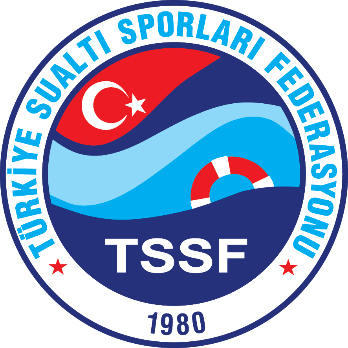 Su Kayağı Tekne Arkası ve Wakeboard Gençler Bireysel ve Büyükler Kulüplerarası Türkiye Şampiyonası Talimatı03-05 Eylül 2019 - KOCAELİMÜSABAKA				:YARIŞMA ADI		: Su Kayağı Tekne Arkası ve Wakeboard Gençler Bireysel ve Büyükler Kulüplerarası   
                                         Türkiye Şampiyonası
TARİHİ			: 03-05 Eylül 2019
YERİ			: Sevindikli Göleti Su Kayağı Tesisleri Körfez/Kocaeli
TEKNİK TOPLANTI			: 	Tarihi	: 02 Eylül 2019 pazartesi	Yeri	: Bilahare duyurulacaktır.	Saati	: 18.00Kulüpler 02 Eylül 2019 pazartesi günü 10.00 – 16.00 saatleri arasında Su kayağı Teknik Kurul Üyeleri ile irtibata geçerek antrenman yapabileceklerdir.BAŞVURU KOŞULLARI			:TSSF 2019 yılı faaliyet programında yer alan yarışmalara katılabilmek için tüm kulüplerin 2019 sezonu akreditasyon işlemlerini yapmış olması gerekmektedir. Akreditasyon için kulüpler;Kulüp antetli kâğıdı ile TSSF Başkanlığına yazılmış 2019 yılında hangi branşların müsabakalarına katılım yapılacağı ile ilgili kulüp başkanı onaylı dilekçe ekinde yönetim kurulu kararının fotokopisi ile ilgili veya TSSF herhangi bir branşında en az 2. Kademe Antrenörlük belgesine sahip olan antrenörün belge fotokopisini beyan etmek zorundadır.b. 	Akreditasyon işlemini tamamlayan kulüp sezondaki bildirim yaptığı branşın tüm müsabakalarına katılmak zorundadır. Mazeretsiz katılmadığı tespit edilen kulüpler mazeret sebebini yazılı olarak Federasyona bildirmek zorundadır. Aksi takdirde kulüpler TSSF disiplin kuruluna sevk edilecektir. c. 	2019 yılı akreditasyon işlemi yapmayan kulüpler TSSF faaliyetlerine katılamayacaklardır. d. 	Aktif sporculuk hayatı devam eden bir antrenör ya da hakem, sporcusu olduğu kulüp dışında başka bir kulüpte antrenör olarak ya da hakem olarak görev almayacaktır. İlgili sporcuların, sporcu olarak yarışmayacağı ya da antrenör, hakem olarak görev almayacağını yazılı olarak beyan etmesi gerekmektedir. Kulüplerimizin bu hususa önemle dikkat etmeleri gerekmektedir. Aksi takdirde akreditasyon işlemleri gerçekleştirilemeyecektir.2019 sezonuna ait yeni sporcu lisanslarının ya da önceki sezona ait lisansların vize işlemlerinin tamamlanabilmesi için, yarışmalara katılacak kulüplerin tüm lisans ve akreditasyon evraklarını son başvuru tarihine kadar TSSF İstanbul birimine ulaştırması gerekmektedir. Belirtilen tarihe kadar lisans evraklarını göndermeyen kulüplerin yeni lisans ya da vize işlemlerinin tamamlanması mümkün olamayacaktır.Lisans işlemleri ile ilgili detaylı bilgi ve formlar, TSSF internet sitesindeki formlar bölümünde bulunan lisans işlemleri bölümünden temin edilebilir.Yarışmaya katılabilmek için;Katılımcı kulüplerin “Yarışma Başvuru Dilekçesini” doldurarak 29 Ağustos Pazartesi günü mesai bitimine kadar (18:00) kadar TSSF İstanbul birimine faks ile ulaştırması gerekmektedir.b.	“Yarışma Başvuru Dilekçesi” ve TSSF internet sitesinde, yarışma duyurusunun yapıldığı sayfada bulunmaktadır.	TSSF İstanbul Birimi Faks Numarası:	0216 348 55 44		TSSF E-posta Adresi: info@tssf.gov.tr
YARIŞMA TALİMATI			:Türkiye Sualtı Sporları Federasyonunun 2019 yılı faaliyet programında yer Su Kayağı Tekne Arkası ve Wakeboard Gençler Bireysel ve Büyükler Kulüplerarası Türkiye Şampiyonası 03-05 Eylül 2019 tarihleri arasında Kocaeli Sevindikli Göleti Su Kayağı Tesislerinde yapılacaktır. Teknik toplantı 02 Eylül 2019 tarihinde saat: 18.00 da aynı tesiste yapılacaktır.  Kulüpler Gençlik ve Spor il müdürlükleri tarafından tasdikli kafile listelerini teknik toplantıda federasyon yetkililerine teslim edeceklerdir. 2019 sezonunda TSSF tarafından düzenlenen lisanslar geçerli olacaktır. Sporcular, yarışma için gerekli olan malzemeleri yanlarında getireceklerdir.Yarışmalara katılacak olan idareci, antrenör ve sporcular izinlerini bağlı bulundukları Gençlik Hizmetleri ve Spor İl Müdürlüklerinden alacaklardır.Yarışmaya katılacak sporcular Federasyonumuzun sicil lisans talimatı Madde–6’ da belirtildiği üzere sualtı sporlarında lisans çıkarmak için gerekli asgari 9 (dokuz)  yaşını bitirmiş olmaları gerekir. 18 (on sekiz) yaş altındaki sporcular; yarışmaya katılabileceklerini bildirir “imzalı veli onaylarını” Teknik Toplantıda Federasyon ıslak imzalı olarak yetkililerine teslim edeceklerdir.Teknik toplantıya her kulüpten en az bir yetkilinin (kulüp idarecisi veya antrenörü) katılması zorunlu olup, katılmayan kulüpler müsabakaya alınmayacaklardır. Katılımın az olması durumunda kategorilerin birleştirilmesine teknik kurulun önerisi ile merkez hakem kurulu karar verecektir. Ayrıca istenilen evrakları teslim etmeyen kulüpler veya sporcular yarışmaya alınmayacak ve herhangi bir ödeme yapılmayacaktır. Onaylı takım listelerinde silinti ve kazıntı yapılmayacaktır. Silinti ve kazıntı yapılan listeler işleme alınmayacaktır.Yarışmalara itiraz olması durumunda; itiraz eden kulüpler, Federasyonun Yönetim Kurulunun belirlediği 350TL ücreti tutanakla Federasyon görevlisine teslim ederek itirazlarını sözlü olarak 15 (onbeş) dakika,  yazılı olarak ise 1 (bir) saat içerisinde başhakeme yapabileceklerdir. İtirazlar yarışma bitiminden sonraki 1 (bir) saat içerisinde incelenerek sonuçlandırılacaktır. İtirazı haklı görülen Kulüplerin itiraz ücreti geri ödenecek olup, itirazı haklı görülmeyenlerin ödedikleri itiraz ücreti Federasyona irad olarak kaydedilecektir. Yarışma anında centilmenliğe aykırı harekette bulunan, kurallara aykırı tutum ve davranış içerisinde olan takımlar ve sporcular hakkında, ilgili Talimatlara göre işlem yapılacaktır.
YARIŞMA KATEGORİ VE KURALLARI	:Yarışmaya katılabilmek için her hangi bir kategoride en az 4 (dört) sporcu en fazla 6 (altı) sporcu katılması mecburidir. Yarışmalar sonucunda takım sıralamaları yapılırken her kulübün büyükler kategorisinde en iyi performansı gösteren 4 (dört) sporcusunun derecesi toplanarak sıralama belirlenir.  Eleme yarışmalarında her kategorinin en iyi 8 (sekiz) derecesini yapan sporcular finalde yarışma hakkını elde edeceklerdir. Eğer eleme serisinde 8 (sekiz) den az sporcu var ise direk final olarak yapılır.Yarış kadınlar ve erkekler kategorisinde aşağıda belirtilen kategorilerde yapılacaktır.BÜYÜKLER KATEGORİSİ	: 18 Yaş ve Üzeri (2001+)GENÇLER KATEGORİSİ	: 10-17 Yaş (2009-2002)Gençler Kategorisine 10-13 Yaş (2009-2006) ve 14-17 Yaş (2005-2002) iki grupta ilk 3 sporcuya madalya verilecektir. Büyükler Kategorisine 18 Yaş ve üzeri (2001+) ilk 3 sporcuya madalya verilecektir. Büyükler kategorisinde ilk 3 takıma kupa verilecektir.Yarışta uluslararası standartta su kayağı teknesi kullanılacaktır.Yarışta nizami ölçülerde su kayağı parkuru kullanılacaktır.Eleme ve Final yarışmalarının başlangıç saati teknik toplantıda belirlenecektir.Elemeler sabah seansında, finaller akşam seansında yapılacaktır. Ödül töreni yarışların bitiminden en geç 1 saat sonra yapılacaktır.Yarışlar asgari olarak aşağıda belirtilen hızlarla başlayacaktır.  (+) 18 Erkekler 43 km(+) 18 Bayanlar 37 km(-) 18 Erkekler 37 km(-) 18 Bayanlar 34 kmYarışmalarda en az 4 sporcunun katılmadığı kategorilerde yarışma yapılmayacaktır ve bir üst yaş kategorisi ile birleştirilecektir. Ayrıca yaş grupları ile ilgili yapılacak öneriler bir sonraki yarışma için teknik toplantıda değerlendirilecektir.Yarışma esnasında her sporcunun 2 performans turu ve yarışmadan önce isteğe bağlı olarak ve başhakeme veya çıkış hakemine bildirilmek kaydıyla 1 adet ısınma turu hakkı olacaktır. Yarışmacılara bulunduğu kategoride ardı ardına 3 defa km yükselttikten sonra mola hakkı verilir. Moladan sonra yarışmaya ancak bıraktığı yarışma hızının bir üst hızı ile devam edebilirler.  Yarışmalara KADINLAR ve ERKEKLER ayrı olmak üzere 5 kulüpten daha az sayıda kulübün başvuru yapması ve 25 sporcunun olması halinde müsabakalar bireysel olarak düzenlenecektir. 5 ve 8 kulübe kadar başvuru yapılması durumunda Federasyon kupası olarak düzenlenecek olup, 9 veya daha fazla sayıda kulübün üzerinde başvuru yapılması durumunda Türkiye Şampiyonası olarak düzenlenecektir. 
HARCIRAH DURUMU			: 2019 Yılı Müsabakalarında Kadın ve Erkek takım sıralamasında Büyükler Kategorisinde 1-8 kulüp için 4 sporcu, 1 antrenör veya idareciye otobüs rayiç bedeli ödenecektir. Antrenör harcırahı ödemesi için TSSF Su kayağı Antrenörlük belgesi şartı aranacaktır. Ayrıca Gençler Kategorisi için harcırah ödenmeyecektir. (1 sporcuya yalnızca bir defa harcırah ödemesi yapılacaktır.)DOPİNG                            :Türkiye Milli Olimpiyat Komitesi Dopingle Mücadele Komisyonu tarafından, belirli bir hastalığı veya sağlık koşulları nedeniyle, yasaklı olan ilaçları kullanmak zorunda kalan sporcular için Tedavi Amaçlı Kullanım İzni (TAKİ) verilebilmektedir. Söz konusu izin için yapılan başvuru ve değerlendirme süreci, WADA'nın belirlediği Uluslararası Tedavi Amaçlı Kullanım İzni Standartları çerçevesinde yürütülmektedir. Bu çerçevede TAKİ izni verilebilmesi için;Sporcunun söz konusu yasaklı madde veya yöntemi uygulamadığı durumda sağlığının ciddi ölçüde tehlikeye gireceği,Tedavi amaçlı olarak söz konusu maddenin kullanımının sporcunun performansında anlamlı bir değişikliğe yol açmayacağı,Başka yasaklı olmayan hiçbir gerçekçi tedavi yönteminin bulunmadığının kanıtlanması gerekmektedir.Tedavi Amaçlı Kullanım İstisnası Talimatı ve TAKİ formu, Türkiye Milli Olimpiyat Komitesi'nin resmî web sitesinde Dopingle Mücadele kısmında yer almaktadır.Bu çerçevede, TMOK Dopingle Mücadele Komisyonu' da TAKİ için yapılan başvurularda, söz konusu formun eksiksiz olarak doldurulması ve sporcunun hastalık veya sağlık durumu ile ilgili belgeleri ile başka tedavi seçenekleri ile sonuç alınamadığına ilişkin belgelerin forma eklenmesi gerekmektedir.Spor Genel Müdürlüğü (SGM) ile Türkiye Milli Olimpiyat Komitesi (TMOK) arasında 24 Mayıs 2011 tarihinde imzalanan protokol uyarınca Türkiye’de dopingle mücadeleyi etkin bir şekilde yürütmek amacıyla Haziran 2011’de Türkiye Milli Olimpiyat Komitesi bünyesinde “Dopingle Mücadele Komisyonu” kurulmuş, Komisyon tarafından hazırlanan “Türkiye Dopingle Mücadele Talimatı” 23 Eylül 2011 tarihinde Dünya Dopingle Mücadele Ajansı tarafından da onaylanarak yürürlüğe girmiştir. Dünya Dopingle Mücadele Ajansı (WADA)’nın tüm ülkeler ve uluslararası federasyonlarca kabul edilmiş olan Dopingle Mücadele Kuralları (CODE) çerçevesinde hazırlanan “2014 Yılı Yasaklılar Listesi Uluslararası Standartları’nı resmî web sitemizde yayımlayarak Spor Kulüplerimizin, Antrenörlerimizin ve Sporcularımızın bilgisine sunulmuştur.Buna göre Yurtiçi ve Yurtdışı tüm faaliyetlerde yaşanacak herhangi bir olumsuzlukta Kulüp, Antrenör ve Sporcuların ilgili talimatlarca belirlenen kuralları kabul etmiş sayılıp, gerektiğinde Federasyonumuz Disiplin Kuruluna sevk edilecektir.Bu talimatta yer almayan konularda Uluslararası (CMAS) TSSF yarışma kuralları geçerli olup,  gerektiğinde talimatta yer alan kurallarla ve diğer kurallarla ilgili değişiklikleri ve müsabaka tarih ve yer değişikliği yapmakla Türkiye Sualtı Sporları Federasyonu Başkanlığı yetkilidir.........../......../2019TÜRKİYE SUALTI SPORLARI FEDERASYONU BAŞKANLIĞINA                                                                                                                											İstanbulFederasyonunuz 2018 yılı planlı faaliyetlerinden olan ve 03-05 Eylül 2019 tarihleri içerisin de Kocaeli'nde düzenlenecek olan Sukayağı tekne arkası ve Wakeboard Türkiye Şampiyonasına katılacağımızı bilgilerinize arz ederiz.                                                                                                                             						 										(KAŞE-İSİM-İMZA)Yarışmaya katılacak olan kulüpler formu en geç 29 Ağustos 2019 tarihine kadar Federasyonumuzun İstanbul Birimine 0216 348 55 44 numaralı faksa başvuru yapması gerekmektedir.****RİSK BEYAN FORMU VE VELİ İZİN FORMU****.…../……/2019TÜRKİYE SUALTI SPORLARI FEDERASYONU’ NAİSTANBUL03-05 Eylül 2019 tarihleri arasında Kocaeli Sevindikli Göleti Su Kayağı tesislerinde düzenlenecek Su Kayağı Tekne Arkası ve Wakeboard Gençler Bireysel ve Büyükler Kulüplerarası Türkiye Şampiyonası yarışmasında başıma gelebilecek herhangi bir kazada mesuliyet kendime aittir. Gerekli tüm uyarılar yapılmıştır.Sporcu Adı Soyadı ve İmzası:Velisinin Adı Soyadı ve İmzası:Kulüp Yetkilisinin Adı Soyadı ve İmzası:Kulüp Kaşesi/Onayı:KULÜP TAM ADIKULÜP ADRESİKULÜP TELEFON / FAKS NOKULÜP E-POSTA ADRESİKULÜP YETKİLİSİ ADI TC KİMLİK NOCEP TELEFON NOKULÜP BANKA BİLGİLERİKULÜP BANKA BİLGİLERİBANKA ADIHESAP SAHİBİ ADIIBAN NOYARIŞMA KATILIM FORMUYARIŞMA KATILIM FORMUYARIŞMA KATILIM FORMUYARIŞMA KATILIM FORMUYARIŞMA KATILIM FORMUS.NOADI SOYADIDOĞUM TARİHİCİNSİYETKULÜP ADI1234567891011121314151617181920212223242526